Members Committee Two Hundred Seventh Meeting Webex Only February 24, 20211:15 p.m. – 5:00 EPT*Operator assisted phone lines will be opened 30 minutes prior to the start of the meeting.  Due to the high volume of remote participation, stakeholders are asked to connect early to allow additional time for operator queue processing. Administration (1:15-1:20)Announce sector selections of new members since the last meeting – David AndersConfirm the presence of a quorum of representatives or designated alternates for this meeting – David AndersAnti-trust, Code of Conduct, Meeting Participation, and Safety announcements – David AndersConsent Agenda (1:20-1:25)Approve draft minutes of the January 27, 2021 meeting.  Endorse/Approve proposed Tariff Attachment K and Operating Agreement (OA) Schedule 1 revisions addressing Real Time Values Market Rules.  Issue Tracking: Real Time Market ValuesEndorse/Approve proposed Tariff, OA, and Reliability Assurance Agreement (RAA) revisions addressing the disposition of PRD credits.  Issue Tracking: Price Responsive Demand (PRD) Credits DispositionEndorse/Approve proposed Tariff and OA revisions related to Stability Limits in Markets and Operations.Issue Tracking: Stability Limits in Markets and OperationsEndorsements/ Approvals (1:25-2:25)MC Resolutions (1:25-2:25)Sharon Midgley, Exelon, and Jim Davis, Dominion, will review proposed solutions addressing MC Resolutions.  Greg Poulos, on behalf of the Delaware Division of the Public Advocate, will review a proposed alternative addressing MC Resolutions.The committee will be asked to endorse a solution.Reports (2:25-3:10)Strategy Refresh (2:25-2:55) Manu Asthana and Stu Bresler will present an overview of PJM’s Strategy Refresh.  MC Vice Chair Report (2:55-3:05)Provide an update on the Members Committee Annual Plan – Erik HeinleProvide a report on the February 8, 2021 Liaison Committee meeting with the PJM Board of Managers – Erik HeinleWebinar Feedback (3:05-3:10)Stakeholders may raise any items identified for further discussion from the February 22, 2021 Members Committee Webinar.Author: M. GreeningAntitrust:You may not discuss any topics that violate, or that might appear to violate, the antitrust laws including but not limited to agreements between or among competitors regarding prices, bid and offer practices, availability of service, product design, terms of sale, division of markets, allocation of customers or any other activity that might unreasonably restrain competition. If any of these items are discussed the chair will re-direct the conversation. If the conversation still persists, parties will be asked to leave the meeting or the meeting will be adjourned.Code of Conduct:As a mandatory condition of attendance at today's meeting, attendees agree to adhere to the PJM Code of Conduct as detailed in PJM Manual M-34 section 4.5, including, but not limited to, participants' responsibilities and rules regarding the dissemination of meeting discussion and materials.Public Meetings/Media Participation: Unless otherwise noted, PJM stakeholder meetings are open to the public and to members of the media. Members of the media are asked to announce their attendance at all PJM stakeholder meetings at the beginning of the meeting or at the point they join a meeting already in progress. Members of the Media are reminded that speakers at PJM meetings cannot be quoted without explicit permission from the speaker. PJM Members are reminded that "detailed transcriptional meeting notes" and white board notes from "brainstorming sessions" shall not be disseminated. Stakeholders are also not allowed to create audio, video or online recordings of PJM meetings. PJM may create audio, video or online recordings of stakeholder meetings for internal and training purposes, and your participation at such meetings indicates your consent to the same. Participant Identification in Webex:When logging into the Webex desktop client, please enter your real first and last name as well as a valid email address. Be sure to select the “call me” option.PJM support staff continuously monitors Webex connections during stakeholder meetings. Anonymous users or those using false usernames or emails will be dropped from the teleconference.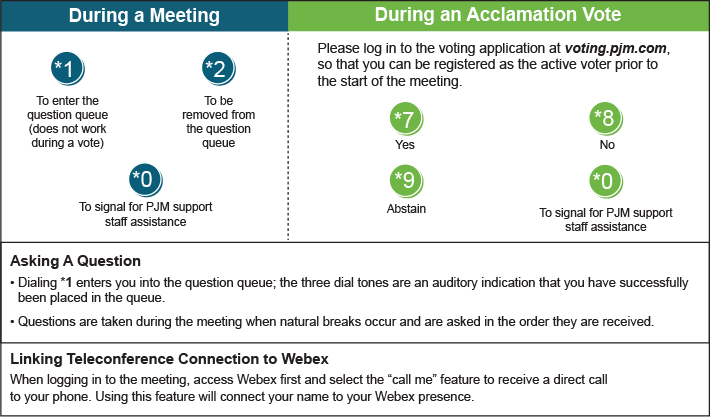 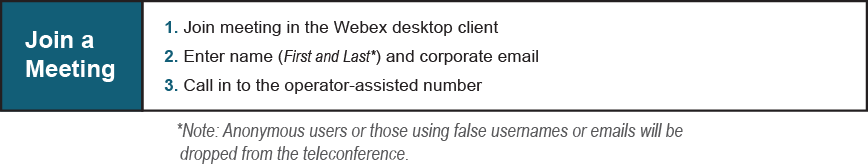 Future Agenda Items (3:10)Future Agenda Items (3:10)Future Agenda Items (3:10)Future Agenda Items (3:10)Future Meeting DatesFuture Meeting DatesFuture Meeting DatesFuture Meeting DatesMarch 24, 2021March 24, 20211:15 p.m.WebExApril 21, 2021April 21, 20211:15 p.m.WebExMay 3, 2021 (PJM Annual Meeting)May 3, 2021 (PJM Annual Meeting)1:15 p.m.WebExJune 23, 2021June 23, 20211:15 p.m.WebExJuly 28, 2021 July 28, 2021 1:15 p.m.TBDSeptember 29, 2021September 29, 20211:15 p.m.TBDOctober 20, 2021October 20, 20211:15 p.m.TBDNovember 17, 2021November 17, 20211:15 p.m.TBDDecember 15, 2021December 15, 20211:15 p.m.TBD